SzókeresőEgyszer minden új régi leszSzavak: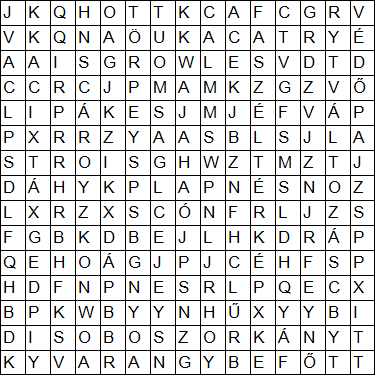 boszorkányszélváltozásszéltérképvarázslósárkánytörpevédőpajzscirokseprűkacatvarangybefőttMegoldás: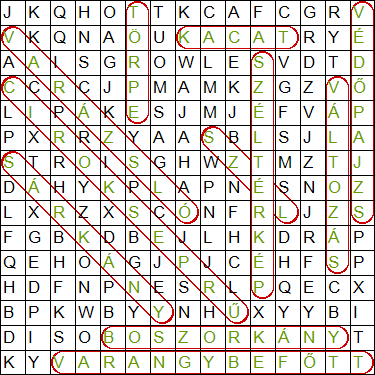 